CoDA Service Conference (2018)Voting Entity Issue Form
(Also See Voting Entity Issues Guidelines )Voting Entity: CoDA Colombia_	  Date: 19/07/2018_Delegate: Liliana R   	  Revision #:__________								  Rev Date:___________Voting Entity please fill out #1, #2, #3, #4:1) Voting Entity Issue background information: Colombian Meetings have been using a pamphlet called “Sentimientos” (“Feelings”) for several years. This pamphlet is very useful for the newcomers and members in recovery because it has a list of feelings that helps the person to identify his/her feelings. It also has an introduction about how important is to feel and know how are we feeling. It starts with the question: “How are you feeling today?”  2) What is the Issue (or concern): We would like that this pamphlet becomes CoDA endorsed and official literature.3) Suggested resolution for the issue:  We would like to present this piece of literature at CSC for approval.4) Remarks or additional information:We do not know where or when was created this piece, but it would be very useful for the fellowship. (Data entry purpose only)Result - Assigned to Board or which committee: _____________Date: 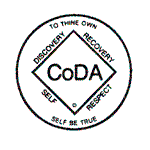 